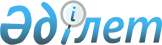 Об утверждении государственного образовательного заказа на дошкольное воспитание и обучение, размера подушевого финансирования и родительской платы в дошкольных организациях города Алматы
					
			Утративший силу
			
			
		
					Постановление акимата города Алматы от 04 февраля 2016 года № 1/42. Зарегистрировано Департаментом юстиции города Алматы 25 февраля 2016 года № 1255. Утратило силу постановлением акимата города Алматы от 18 апреля 2017 года № 2/121      Сноска. Утратило силу постановлением акимата города Алматы от 18.04.2017 № 2/121 (вводится в действие по истечении десяти календарных дней после дня его первого официального опубликования).

      Примечание РЦПИ. В тексте документа сохранена пунктуация и орфография оригинала.

       В соответствии с пунктом 2 статьи 27 Закона Республики Казахстан от 23 января 2001 года "О местном государственном управлении и самоуправлении в Республике Казахстан", подпунктом 7-1) пункта 3 статьи 6 Закона Республики Казахстан от 27 июля 2007 года "Об образовании" акимат города Алматы ПОСТАНОВЛЯЕТ:

      1. Утвердить:

      1) государственный образовательный заказ на дошкольное воспитание и обучение на 2016 год и размер подушевого финансирования в дошкольных организациях, согласно приложению к настоящему постановлению;

      2) ежемесячную родительскую плату на одного воспитанника в дошкольных организациях в размере 14960 тенге.

      2. Администраторам бюджетных программ произвести возмещение затрат соответствующих организаций образования в пределах утвержденных смет.

      3. Признать утратившим силу постановление акимата города Алматы от 18 ноября 2015 года № 4/633 "Об утверждении государственного образовательного заказа на дошкольное воспитание и обучение и размера родительской платы в дошкольных организациях города Алматы" (зарегистрированное в реестре государственной регистрации нормативных правовых актов за № 1235, опубликованное 12 декабря 2015 года года в газетах "Вечерний Алматы", "Алматы ақшамы").

      4. Управлению образования города Алматы обеспечить государственную регистрацию данного постановления в органах юстиции, его официальное опубликование в средствах массовой информации и размещение на интернет ресурсе.

      5. Контроль за исполнением настоящего постановления возложить на заместителя акима города Алматы А. Кырыкбаева.

      6. Настоящее постановление "Об утверждении государственного образовательного заказа на дошкольное воспитание и обучение, размера подушевого финансирования и родительской платы в дошкольных организациях города Алматы" вступает в силу со дня государственной регистрации в органах юстиции и вводится в действие по истечении десяти календарных дней после дня его первого официального опубликования.

 Государственный образовательный заказ на дошкольное
воспитание и обучение на 2016 год и размер
подушевого финансирования в дошкольных организациях
города Алматы
					© 2012. РГП на ПХВ «Институт законодательства и правовой информации Республики Казахстан» Министерства юстиции Республики Казахстан
				Аким города АлматыБ. БайбекПриложение
к постановлению акимата
города Алматы
от 4 февраля 2016 года № 1/42№Наименование дошкольной организацииРазмер подушевого финансирова-
ния на 1 ребенка в месяц (тенге)Размер государст-
венного образова-
тельного заказа на 1 ребенка в год (тенге)Администратор бюджетной программы - Аппарат акима
Алатауского районаАдминистратор бюджетной программы - Аппарат акима
Алатауского районаАдминистратор бюджетной программы - Аппарат акима
Алатауского районаАдминистратор бюджетной программы - Аппарат акима
Алатауского района1Государственное коммунальное казенное предприятие "Ясли-сад № 1" Управления образования города Алматы23 685284 2202Государственное коммунальное казенное предприятие "Ясли-сад № 4" Управления образования города Алматы19518234 1923Государственное коммунальное казенное предприятие "Ясли-сад № 31" Управления образования города Алматы 19397232 7644Государственное коммунальное казенное предприятие "Ясли-сад № 161" Управления образования города Алматы19572234 8645Государственное коммунальное казенное предприятие "Ясли-сад № 164" Управления образования города Алматы19180230 1606Государственное коммунальное казенное предприятие "Ясли-сад № 165" Управления образования города Алматы19295231 5407Государственное коммунальное казенное предприятие "Ясли-сад № 168" Управления образования города Алматы 19295231 5408Государственное коммунальное казенное предприятие "Ясли-сад № 177" Управления образования города Алматы19295231 5409Государственное коммунальное казенное предприятие "Ясли-сад № 78" Управления образования города Алматы19295231 54010Государственное коммунальное казенное предприятие "Ясли-сад № 95" Управления образования города Алматы19295231 54011Коммунальноегосударственное казенное предприятие "Ясли-сад № 120" Управления образования города Алматы19295231 54012Коммунальное государственное казенное предприятие "Ясли-сад № 130" Управления образования города Алматы19295231 540Администратор бюджетной программы - Аппарат акима
Алмалинского районаАдминистратор бюджетной программы - Аппарат акима
Алмалинского районаАдминистратор бюджетной программы - Аппарат акима
Алмалинского районаАдминистратор бюджетной программы - Аппарат акима
Алмалинского района1Государственное коммунальное казенное предприятие "Ясли-сад № 3" Управления образования города Алматы19674236 0882Государственное коммунальное казенное предприятие "Ясли-сад № 6" Управления образования города Алматы21885262 6203Государственное коммунальное казенное предприятие "Ясли-сад № 7" Управления образования города Алматы19549234 5884Государственное коммунальное казенное предприятие "Ясли-сад № 8" Управления образования города Алматы19384232 6085Государственное коммунальное казенное предприятие "Ясли-сад № 9" Управления образования города Алматы19549234 5886Государственное коммунальное казенное предприятие "Ясли-сад № 10" Управления образования города Алматы19549234 5887Государственное коммунальное казенное предприятие "Ясли-сад № 11" Управления образования города Алматы18961227 5328Государственное коммунальное казенное предприятие "Ясли-сад № 12" Управления образования города Алматы20592247 1049Государственное коммунальное казенное предприятие "Ясли-сад № 14" Управления образования города Алматы19384232 60810Государственное коммунальное казенное предприятие "Ясли-сад № 16" Управления образования города Алматы18961227 53211Государственное коммунальное казенное предприятие "Ясли-сад № 18" Управления образования города Алматы19438233 25612Государственное коммунальное казенное предприятие "Ясли-сад № 19" Управления образования города Алматы20225242 70013Государственное коммунальное казенное предприятие "Ясли-сад № 20" Управления образования города Алматы20225242 70014Государственное коммунальное казенное предприятие "Ясли-сад № 22" Управления образования города Алматы19708236 49615Государственное коммунальное казенное предприятие "Ясли-сад № 30" Управления образования города Алматы19549234 58816Государственное коммунальное казенное предприятие "Ясли-сад № 41" Управления образования города Алматы21885262 62017Государственное коммунальное казенное предприятие "Ясли-сад № 43" Управления образования города Алматы20225242 70018Государственное коммунальное казенное предприятие "Ясли-сад № 74" Управления образования города Алматы19549234 58819Государственное коммунальное казенное предприятие "Ясли-сад № 93" Управления образования города Алматы19585235 02020Коммунальноегосударственное казенное предприятие "Ясли-сад № 132" Управления образования города Алматы2022524270021Коммунальное государственное казенное предприятие "Ясли-сад № 133" Управления образования города Алматы23011276 13222Государственное коммунальное казенное предприятие "Ясли-сад № 139" Управления образования города Алматы23011276 132Администратор бюджетной программы - Аппарат акима
Ауэзовского районаАдминистратор бюджетной программы - Аппарат акима
Ауэзовского районаАдминистратор бюджетной программы - Аппарат акима
Ауэзовского районаАдминистратор бюджетной программы - Аппарат акима
Ауэзовского района1Государственное коммунальное казенное предприятие "Ясли-сад №23" Управления образования города Алматы19294231 5282Государственное коммунальное казенное предприятие "Ясли-сад № 27" Управления образования города Алматы19294231 5283Государственное коммунальное казенное предприятие "Ясли-сад № 28" Управления образования города Алматы19950239 4004Государственное коммунальное казенное предприятие "Ясли-сад № 29" Управления образования города Алматы18914226 9685Государственное коммунальное казенное предприятие "Ясли-сад № 33" Управления образования города Алматы21082252 9846Государственное коммунальное казенное предприятие "Ясли-сад № 34" Управления образования города Алматы19294231 5287Государственное коммунальное казенное предприятие "Ясли-сад № 35" Управления образования города Алматы21082252 9848Государственное коммунальное казенное предприятие "Ясли-сад № 36" Управления образования города Алматы21082252 9849Государственное коммунальное казенное предприятие "Ясли-сад № 39" Управления образования города Алматы19300231 60010Государственное коммунальное казенное предприятие "Ясли-сад № 42" Управления образования города Алматы19300231 60011Государственное коммунальное казенное предприятие "Ясли-сад № 44" Управления образования города Алматы21082252 98412Государственное коммунальное казенное предприятие "Ясли-сад № 46" Управления образования города Алматы19493233 91613Государственное коммунальное казенное предприятие "Ясли-сад № 47" Управления образования города Алматы21082252 98414Государственное коммунальное казенное предприятие "Ясли-сад № 48" Управления образования города Алматы19493233 91615Государственное коммунальное казенное предприятие "Ясли-сад № 49" Управления образования города Алматы19300231 60016Государственное коммунальное казенное предприятие "Ясли-сад № 50" Управления образования города Алматы19950239 40017Государственное коммунальное казенное предприятие "Ясли-сад № 52" Управления образования города Алматы18914226 96818Государственное коммунальное казенное предприятие "Ясли-сад № 53" Управления образования города Алматы19794237 52819Государственное коммунальное казенное предприятие "Ясли-сад № 55" Управления образования города Алматы19153229 83620Государственное коммунальное казенное предприятие "Ясли-сад № 56" Управления образования города Алматы19269231 22821Государственное коммунальное казенное предприятие "Ясли-сад № 57" Управления образования города Алматы19269231 22822Государственное коммунальное казенное предприятие "Ясли-сад № 58" Управления образования города Алматы19269231 22823Государственное коммунальное казенное предприятие "Ясли-сад № 60" Управления образования города Алматы19301231 61224Государственное коммунальное казенное предприятие "Ясли-сад № 62" Управления образования города Алматы19269231 22825Государственное коммунальное казенное предприятие "Ясли-сад № 64" Управления образования города Алматы19950239 40026Государственное коммунальное казенное предприятие "Ясли-сад № 100" Управления образования города Алматы19794237 52827Государственное коммунальное казенное предприятие "Ясли-сад № 129" Управления образования города Алматы19950239 40028Коммунальное государственное казенное предприятие "Ясли-сад № 134" Управления образования города Алматы2108225298429Коммунальное государственное казенное предприятие "Ясли-сад № 135" Управления образования города Алматы2108225298430Коммунальное государственное казенное предприятие "Ясли-сад № 136" Управления образования города Алматы2108225298431Коммунальное государственное казенное предприятие "Ясли-сад № 138" Управления образования города Алматы2108225298432Коммунальное государственное казенное предприятие "Ясли-сад № 144" Управления образования города Алматы2108225298433Коммунальное государственное казенное предприятие "Ясли-сад № 146" Управления образования города Алматы2108225298434Государственное коммунальное казенное предприятие "Ясли-сад № 154" Управления образования города Алматы19493233 91635Государственное коммунальное казенное предприятие "Ясли-сад № 158" Управления образования города Алматы24464293 56836Государственное коммунальное казенное предприятие "Ясли-сад № 159" Управления образования города Алматы21312255 74437Государственное коммунальное казенное предприятие "Ясли-сад № 160" Управления образования города Алматы21316255 79238Государственное коммунальное казенное предприятие "Ясли-сад № 174" Управления образования города Алматы19153229 83639Государственное коммунальное казенное предприятие "Ясли-сад № 178" Управления образования города Алматы18945227 340Администратор бюджетной программы - Аппарат акима
Бостандыкского районаАдминистратор бюджетной программы - Аппарат акима
Бостандыкского районаАдминистратор бюджетной программы - Аппарат акима
Бостандыкского районаАдминистратор бюджетной программы - Аппарат акима
Бостандыкского района1Государственное коммунальное казенное предприятие "Ясли-сад № 40" Управления образования города Алматы210462525522Государственное коммунальное казенное предприятие "Ясли-сад № 69" Управления образования города Алматы203432441163Государственное коммунальное казенное предприятие "Ясли-сад № 71" Управления образования города Алматы222162665924Государственное коммунальное казенное предприятие "Ясли-сад № 72" Управления образования города Алматы199522394245Государственное коммунальное казенное предприятие "Ясли-сад № 75" Управления образования города Алматы208312499726Государственное коммунальное казенное предприятие "Ясли-сад № 77" Управления образования города Алматы205592467087Государственное коммунальное казенное предприятие "Ясли-сад № 79" Управления образования города Алматы199522394248Государственное коммунальное казенное предприятие "Ясли-сад № 80" Управления образования города Алматы203432441169Государственное коммунальное казенное предприятие "Ясли-сад № 81" Управления образования города Алматы2221626659210Государственное коммунальное казенное предприятие "Ясли-сад № 82" Управления образования города Алматы2034324411611Государственное коммунальное казенное предприятие "Ясли-сад № 83" Управления образования города Алматы2034324411612Государственное коммунальное казенное предприятие "Ясли-сад № 85" Управления образования города Алматы2055924670813Государственное коммунальное казенное предприятие "Ясли-сад № 87" Управления образования города Алматы2212526550014Государственное коммунальное казенное предприятие "Ясли-сад № 88" Управления образования города Алматы2212526550015Государственное коммунальное казенное предприятие "Ясли-сад № 89" Управления образования города Алматы2083124997216Государственное коммунальное казенное предприятие "Ясли-сад № 90" Управления образования города Алматы2055924670817Государственное коммунальное казенное предприятие "Ясли-сад № 91" Управления образования города Алматы2055924670818Государственное коммунальное казенное предприятие "Ясли-сад № 92" Управления образования города Алматы2062524750019Государственное коммунальное казенное предприятие "Ясли-сад № 99" Управления образования города Алматы2111225334420Государственное коммунальное казенное предприятие "Ясли-сад № 108" Управления образования города Алматы2130425564821Государственное коммунальное казенное предприятие "Ясли-сад № 113" Управления образования города Алматы2055924670822Коммунальное государственное казенное предприятие "Ясли-сад № 140" Управления образования города Алматы2108225298423Коммунальное государственное казенное предприятие "Ясли-сад № 142" Управления образования города Алматы2108225298424Государственное коммунальное казенное предприятие "Ясли-сад № 151" Управления образования города Алматы2130425564825Государственное коммунальное казенное предприятие "Ясли-сад № 152" Управления образования города Алматы1995223942426Государственное коммунальное казенное предприятие "Ясли-сад № 155" Управления образования города Алматы21046252552Администратор бюджетной программы - Аппарат акима
Жетысуского районаАдминистратор бюджетной программы - Аппарат акима
Жетысуского районаАдминистратор бюджетной программы - Аппарат акима
Жетысуского районаАдминистратор бюджетной программы - Аппарат акима
Жетысуского района1Коммунальное государственное казенное предприятие "Ясли-сад № 17" Управления образования города Алматы216122593442Государственное коммунальное казенное предприятие "Ясли-сад № 51" Управления образования города Алматы206322475843Государственное коммунальное казенное предприятие "Ясли-сад № 61" Управления образования города Алматы217792613484Государственное коммунальное казенное предприятие "Ясли-сад № 63" Управления образования города Алматы209182510165Государственное коммунальное казенное предприятие "Ясли-сад № 67" Управления образования города Алматы214122569446Государственное коммунальное казенное предприятие "Ясли-сад № 94" Управления образования города Алматы214122569447Государственное коммунальное казенное предприятие "Ясли-сад № 97" Управления образования города Алматы209182510168Государственное коммунальное казенное предприятие "Ясли-сад № 98" Управления образования города Алматы206562478729Государственное коммунальное казенное предприятие "Ясли-сад № 101" Управления образования города Алматы2065624787210Государственное коммунальное казенное предприятие "Ясли-сад № 102" Управления образования города Алматы2065624787211Государственное коммунальное казенное предприятие "Ясли-сад № 104" Управления образования города Алматы2065624787212Государственное коммунальное казенное предприятие "Ясли-сад № 128" Управления образования города Алматы1989223870413Государственное коммунальное казенное предприятие "Ясли-сад № 162" Управления образования города Алматы2091825101614Государственное коммунальное казенное предприятие "Ясли-сад № 163" Управления образования города Алматы2065624787215Государственное коммунальное казенное предприятие "Ясли-сад № 169" Управления образования города Алматы2091825101616Коммунальное государственное казенное предприятие "Ясли-сад № 170" Управления образования города Алматы2063224758417Коммунальное государственное казенное предприятие "Ясли-сад № 171" Управления образования города Алматы2091825101618Коммунальное государственное казенное предприятие "Ясли-сад № 175" Управления образования города Алматы2161225934419Коммунальное государственное казенное предприятие "Ясли-сад № 176" Управления образования города Алматы2091825101620Коммунальное государственное казенное предприятие "Ясли-сад № 179" Управления образования города Алматы20976251 719Администратор бюджетной программы - Аппарат акима
Медеуского районаАдминистратор бюджетной программы - Аппарат акима
Медеуского районаАдминистратор бюджетной программы - Аппарат акима
Медеуского районаАдминистратор бюджетной программы - Аппарат акима
Медеуского района1Государственное коммунальное казенное предприятие "Ясли-сад № 5" Управления образования города Алматы 21493257 9162Государственное коммунальное казенное предприятие "Ясли-сад № 96" Управления образования города Алматы 20518246 2163Государственное коммунальное казенное предприятие "Ясли-сад № 105" Управления образования города Алматы 20055240 6604Государственное коммунальное казенное предприятие "Ясли-сад № 106" Управления образования города Алматы 21082252 9845Государственное коммунальное казенное предприятие "Ясли-сад № 109" Управления образования города Алматы 20055240 6606Государственное коммунальное казенное предприятие "Ясли-сад № 110" Управления образования города Алматы 20518246 2167Государственное коммунальное казенное предприятие "Ясли-сад № 112" Управления образования города Алматы 21011252 1328Государственное коммунальное казенное предприятие "Ясли-сад № 114" Управления образования города Алматы 21011252 1329Государственное коммунальное казенное предприятие "Ясли-сад № 116" Управления образования города Алматы 21011252 13210Государственное коммунальное казенное предприятие "Ясли-сад № 125" Управления образования города Алматы 20055240 66011Государственное коммунальное казенное предприятие "Ясли-сад № 126" Управления образования города Алматы 21493257 91612Государственное коммунальное казенное предприятие "Ясли-сад № 141" Управления образования города Алматы 21082252 98413Государственное коммунальное казенное предприятие "Ясли-сад № 156" Управления образования города Алматы 20431245 17214Государственное коммунальное казенное предприятие "Ясли-сад № 157" Управления образования города Алматы 21082252 98415Государственное коммунальное казенное предприятие "Ясли-сад № 166" Управления образования города Алматы 20458245 496Администратор бюджетной программы - Аппарат акима
Турксибского районаАдминистратор бюджетной программы - Аппарат акима
Турксибского районаАдминистратор бюджетной программы - Аппарат акима
Турксибского районаАдминистратор бюджетной программы - Аппарат акима
Турксибского района1Государственное коммунальное казенное предприятие "Ясли-сад № 15" Управления образования города Алматы21162253 9442Государственное коммунальное казенное предприятие "Ясли-сад № 32" Управления образования города Алматы20647247 7643Государственное коммунальное казенное предприятие "Ясли-сад № 65" Управления образования города Алматы20647247 7644Государственное коммунальное казенное предприятие "Ясли-сад № 73" Управления образования города Алматы21162253 9445Государственное коммунальное казенное предприятие "Ясли-сад № 86" Управления образования города Алматы21838262 0566Государственное коммунальное казенное предприятие "Ясли-сад № 117" Управления образования города Алматы21838262 0567Государственное коммунальное казенное предприятие "Ясли-сад № 118" Управления образования города Алматы21603259 2368Государственное коммунальное казенное предприятие "Ясли-сад № 119" Управления образования города Алматы21664259 9689Государственное коммунальное казенное предприятие "Ясли-сад № 121" Управления образования города Алматы21664259 96810Государственное коммунальное казенное предприятие "Ясли-сад № 122" Управления образования города Алматы21838262 05611Государственное коммунальное казенное предприятие "Ясли-сад № 127" Управления образования города Алматы21838262 05612Государственное коммунальное казенное предприятие "Ясли-сад № 131" Управления образования города Алматы21664259 96813Государственное коммунальное казенное предприятие "Ясли-сад № 149" Управления образования города Алматы21162253 94414Государственное коммунальное казенное предприятие "Ясли-сад № 167" Управления образования города Алматы21162253 94415Государственное коммунальное казенное предприятие "Ясли-сад № 173" Управления образования города Алматы21056262 05616Государственное коммунальное казенное предприятие "Ясли-сад №185" Управления образования города Алматы20647247 764Администратор бюджетной программы - Аппарат акима
Наурызбайского районаАдминистратор бюджетной программы - Аппарат акима
Наурызбайского районаАдминистратор бюджетной программы - Аппарат акима
Наурызбайского районаАдминистратор бюджетной программы - Аппарат акима
Наурызбайского района1Государственное коммунальное казенное предприятие "Ясли-сад № 172" Управления образования города Алматы20316243 791